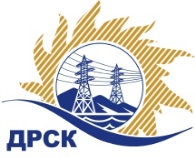 Акционерное Общество«Дальневосточная распределительная сетевая  компания»Протокол заседания Закупочной комиссии по вскрытию поступивших конвертовг. БлаговещенскСпособ и предмет закупки: открытый одноэтапный конкурс без предварительного квалификационного отбора участников на право заключения договора: ПИР Строительство ПС 220/10 кВ КС-3 с трансформаторной мощностью 20МВА.Плановая стоимость закупки:  22 580 000,00 рублей без учета НДС (26 644 400,00 руб. с учетом НДС). Закупка 1114 р. 2.1.1 ГКПЗ 2017ПРИСУТСТВОВАЛИ: члены постоянно действующей Закупочной комиссии АО «ДРСК» 2 уровняИнформация о результатах вскрытия конвертов:В адрес Организатора закупки поступило 13 (тринадцать) заявок на участие в закупке, с которыми были размещены в электронном виде на сайте Единой электронной торговой площадки (АО «ЕЭТП»), по адресу в сети «Интернет»: https://rushydro.roseltorg.ru.Вскрытие конвертов было осуществлено в электронном сейфе Организатора закупки на ЕЭТП, в сети «Интернет»: https://rushydro.roseltorg.ru автоматически.Дата и время начала процедуры вскрытия конвертов с заявками участников: 15:00 (время местное) 16.05.2017.Место проведения процедуры вскрытия конвертов с заявками участников: Единая электронная торговая площадка, в сети «Интернет»: https://rushydro.roseltorg.ruВ конвертах обнаружены заявки следующих участников:Ответственный секретарь Закупочной комиссии 2 уровня АО «ДРСК»	М.Г. ЕлисееваКоврижкина Е.Ю.Тел. 397208№ 460/УКС-В16.05.2017№Наименование участника и его адресПредмет и общая цена заявки на участие в закупке1ООО «Геоинжстрой»г. Москва, ул. Новодмитровская, 2Цена: 22 128 386.04 руб. без учета НДС (26 111 495.53 руб. с учетом НДС). 2ООО «Компания Новая Энергия»г. Новосибирск, ул. Чаплыгина, 93Цена: 19 449 152.54 руб. без учета НДС (22 950 000.00 руб. с учетом НДС). 3ООО «ПМК Сибири»г. Красноярск, ул. Белинского, 5Цена: 22 200 000.00 руб. без учета НДС (26 196 000.00 руб. с учетом НДС). 4ООО «Северэнергопроект»г. Вологда, ул. Комсомольская, 3Цена: 22 561 308.78 руб. без учета НДС (26 622 344.36 руб. с учетом НДС). 5АО «Гидроэлектромонтаж»г. Благовещенск, ул. Пионерская, 204Цена: 22 580 000.00 руб. без учета НДС (26 644 400.00 руб. с учетом НДС). 6ООО «Братское монтажное управление Гидроэлектромонтаж»г. Братск, ул. Коммунальная, 21Цена: 17 635 093.13 руб. без учета НДС (20 809 409.89 руб. с учетом НДС). 7ООО «ИНПЭС»г. Новосибирск, ул. Коммунистическая, 35Цена: 22 400 000.00 руб. без учета НДС (26 432 000.00 руб. с учетом НДС). 8ООО «Томскэлектросетьпроект»г. Томск, ул. Елизаровых, 6Цена: 20 736 722.00 руб. без учета НДС (24 469 331.96 руб. с учетом НДС). 9ООО «Северный Стандарт»г. Москва, 1-й Хвостов переулок, 11АЦена: 22 473 359.57 руб. без учета НДС (26 518 564.29 руб. с учетом НДС). 10АО «Ленгидропроект»г. Санкт-Петербург, ул. Испытателей, 22Цена: 21 137 085.00 руб. без учета НДС (24 941 760.30 руб. с учетом НДС). 11АО «Центр Технического Заказчика»г. Москва, Семеновская набережная, 2/1 стр. 1Цена: 19 644 600.00 руб. без учета НДС (23 180 628.00 руб. с учетом НДС). 12ЗАО «Восточно-Сибирских транспортных проектировщиков»г. Москва, Семеновская набережная, 2/1 стр. 1Цена: 12 773 369.40 руб. без учета НДС (15 072 575.89 руб. с учетом НДС). 13ООО «Интер Энерго»г. Москва, Семеновская набережная, 2/1 стр. 1Цена: 14 516 861.66 руб. без учета НДС (17 129 896.76 руб. с учетом НДС). г.